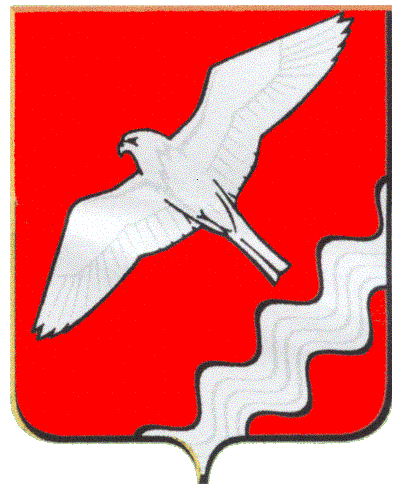 АДМИНИСТРАЦИЯ МУНИЦИПАЛЬНОГО ОБРАЗОВАНИЯ КРАСНОУФИМСКИЙ ОКРУГПОСТАНОВЛЕНИЕот 03.06.2016 г.  № 439г. КрасноуфимскВ соответствии со ст. 179 Бюджетного кодекса РФ, решением Думы МО Красноуфимский округ от 21.04.2016г. №403 «О внесении изменений в решение Думы Муниципального образования Красноуфимский округ от 17.12.2015г. №365 «О бюджете Муниципального образования Красноуфимский округ на 2016 год», руководствуясь ст. 28, 31 Устава МО Красноуфимский округ    П О С Т А Н О В Л Я Ю:        1. Внести изменения в  муниципальную  программу    «Градостроительное планирование территорий МО Красноуфимский округ Свердловской области на период до 2020 года», утвержденную постановлением Администрации МО Красноуфимский округ  от  27.11.2013 г.  № 1587, изложив паспорт программы и приложение №2 в новой редакции (прилагается).       2. Опубликовать настоящее постановление на официальном сайте МО Красноуфимский округ.       3. Контроль за выполнением постановления оставляю за собой..Глава АдминистрацииМуниципального образованияКрасноуфимский округ                                                                   В.Е. КолосовО внесении изменений в муниципальную  программу «Градостроительное планирование территорий МО Красноуфимский округ Свердловской области на период до 2020 года»